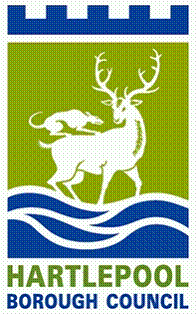 Tender for the provision of Security Services  for the Tall Ships Event  (July  2023)NEPO Portal ProContract Ref No: DN 650965The Council is seeking submissions from a suitably skilled and experienced organisation to provide security services for the Tall Ships Event (July 2023)Organisations wishing to register an interest and download the tender documentation, should apply via the NEPO Portal only.www.qtegov.com – Security Services – Tall Ships 2023, HartlepoolAll completed documentation must be returned via the NEPO Portal Only and by no later than Friday, 27th January 2023For guidance notes on how to register onto the NEPO Portal please follow link below: -https://procontract.due-north.com/SupplierRegistration/Register